Ahlia University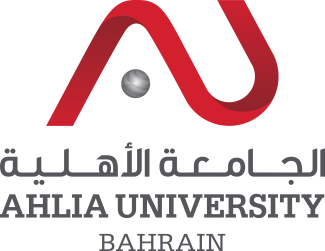 		6th Annual Research Forum18 - 19 April 2018Guidance Notes for TALK PresentersBefore the Research ForumChoose a topic which relates to research work which iso Faculty: work must have been undertaken in the period April 2017 to March 2018o Master and undergraduate students: work must have been completed in the period from April 2017 to March 2018o PhD students: students must be on the third year or later, and preferably about to submit their thesiso Language of presentation: Either Arabic or EnglishSubmit your information as requestedo In the RF 2018 Participant Information Formo Complete all fields in English (even if talk is in Arabic)o By the deadline of close of day Thursday, 8th March 2018o Send the RF 2018 Participant Information Form and Slides as follows,Prepare for your talko Slides must use the RF 2018 templateo Time limit = 15 minutes, hence limit the number of slides accordinglyo Time for questions and answers = 5 minuteso Make sure your notes are readyo Practice to ensure your talk meets the time limitOn the day(s) of the Research ForumArrive at least 15 minutes before the start time of your talkKeep to the time limit for your talk (15 minutes talk + 5 minutes questions)o Note: Time limits will be observed and your talk will be stopped if you over-run!Follow the instructions of the Master of Ceremonies and/or any member of the Organising Committee (they will all be wearing RF Organiser badges)Tell your students about the Research Forum...o Attendance is important for them…Even more so if they are in 498/499/595/599 coursesAfter the Research ForumSend a corrected version or updates if necessary to the Organising CommitteeIf you have any questions, please feel free to contact any of the members of the Research Forum 2018 Committee:College/Department  the Contributor Belongs toLiaisonAdministrative OfficerCollege of Arts, Sciences and EducationDr. Hosam Mohamed ElhamyMs. Khawla BuhamoodCollege of Business and FinanceDr. Fatima AlaaliMs. Bibi Abdulla AlmahdiCollege of EngineeringDr. Ayman AlaiwiMs. Maryam AlasfoorCollege of Information TechnologyDr. Baraa SharifMs. Alya waleed khalafCollege of Medical Health SciencesDr. Sayed Abdelmonem Tantawy MosaMs. Zainab DarwishConsultant to Ph.D ProgrammeDr. Tillal EldabiMs. Hessa AldhaenTechnical CommitteeOrganizing committeeDr. Dalia Mohamed KamelMs. Zainab Abdulwahab DarwishDr. Thaira M. Al ShirawiMs. Amina Al SulaitiDr. Sayed Abdelmonem Tantawy MosaMs. Bibi Abdulla AlmahdiDr. Hosam Mohamed ElhamyMs. Khawla BuhamoodDr. Ayman AlaiwiMs. Maryam AlasfoorDr. Baraa SharifMs. Alya waleed khalafDr. Fatima AlaaliMs. Hessa AldhaenDr. Tillal EldabiMs. Samia Yousif